FORMAZIONE DEL PERSONALE DOCENTE NEOASSUNTO IN SERVIZIONota ministeriale n. 36167 del 05/11/15 - Nota Miur prot. n. 39533 del 04/09/19 – Nota USR Marche prot.n.18394 del 30 settembre2019Al Dirigente Scolastico Scuola Polo per la formazione Ambito 8IPSIA “R.Frau”  Prof.ssa Ida CIMMINO Docente esperto per l’argomento:Sezione anagrafica* (il dato non sarà presente nell'elenco pubblicato)Sezione titoliN.B. solo quanto viene dichiarato nel seguente documento verrà valutato.Documentazione /Materiale	(il dato non sarà presente nell'elenco pubblicato)Il sottoscritto dichiara che l’attività laboratoriale per cui si candida sarà sostenuta da propria documentazione/materiale utile alla conduzione di  1 incontro  di 3 ore. Il materiale rimarrà a disposizione dell’Amministrazione.SINOVeridicità e conferma dei dati inseritiIl  sottoscritto/a  ……………………………………………….........,  nato/a  a  ………………………………………………., prov...……., il ……………………………………….. e residente in ………………………………….………………………….…………, prov..…………, via …………………………………………………………………………………………… N° ,consapevole della responsabilità in caso di dichiarazioni mendaci, di formazione o uso di atti falsi, ai sensi e per gli effetti dell'art. 46 del D.P.R. 445 del 28 dicembre 2000,ATTESTALa VERIDICITÀ e l'ESATTEZZA dei dati sopra dichiarati.DICHIARAsotto la personale responsabilità di:essere in possesso della cittadinanza italiana o di uno degli Stati membri dell’Unione Europea;godere dei diritti civili e politici;non aver riportato condanne penali e non essere destinatario di provvedimenti che riguardano l’applicazione di misure di prevenzione, di decisioni civili e di provvedimenti amministrativi iscritti nel casellario giudiziale;essere a conoscenza di non essere sottoposto a procedimenti penali;essere in possesso dei requisiti essenziali previsti dall’art. 2 del presente avviso.aver preso visione dell’Avviso e di approvarne senza riserva ogni contenuto.Si allegano: Allegato 2  -Scheda progetto (una per ogni tematica- massimo 2)Allegato 3 -Consenso al trattamento dei dati personali-Allegato  4 -     Liberatoria   per la pubblicazione sul sito delle Scuola polo dei materiali prodotticopia di un documento di identità validocopia del codice fiscaleCurriculum vitae redatto secondo il modello europeoLuogo e Data, 		Firma   	SPAZIO RISERVATO ALL’ISTITUZIONE SCOLASTICA DEL DOCENTERICHIESTA DEL CONSENSO AL TRATTAMENTO DEI SUOI DATI PERSONALI(ART. 9 GDPR UE/2016/679 E ART. 2 SEXIES D.LGS 196/2003 NOVELLATO DAL D.LGS 101/2018)Gentile docente, desideriamo informarLa che l’art. 13 del GDPR (Regolamento Europeo UE 2016/679) prevede la tutela delle persone fisiche e giuridiche rispetto al trattamento dei dati personali. Secondo la normativa indicata, il trattamento dei dati personali che La riguardano sarà effettuato da questo Istituto secondo i principi di correttezza, liceità e trasparenza e di tutela della Sua riservatezza e dei Suoi diritti. L’Istituto precisa che il trattamento riguarda esclusivamente le finalità istituzionali nonché quelle amministrative ad esse strumentali così come definite dalla normativa statale e regionale. I dati personali da Lei conferiti verranno trattati sia mediante supporti cartacei, sia attraverso l’ausilio di mezzi informatici automatizzati, atti a memorizzare, gestire e trasmettere i dati stessi. Il conferimento dei dati richiesti per le finalità istituzionali è obbligatorio e consente all’Istituto di adempiere a tutte le formalità. Per tale comunicazione è richiesto esplicito consenso. Gli artt. dal 15 al 22 del GDPR UE 679/2016. Le conferiscono specifici diritti. In particolare, potrete ottenere conferma dell'esistenza o meno di dati personali che La riguardano e la comunicazione di tali dati e delle finalità su cui si basa il trattamento. Inoltre, potrete ottenere la cancellazione, la trasformazione in forma anonima o il blocco dei dati trattati in violazione di legge, nonché l'aggiornamento, la rettifica o, qualora sussista un Vostro interesse in merito, l'integrazione dei dati. Potrete opporvi, per motivi legittimi, al trattamento stesso.Titolare del trattamento è l’ I.P.S.I.A. “ Renzo Frau ”, il Responsabile del trattamento è la Dirigente Scolastica Prof.ssa Ida Cimmino contattabile al seguente recapito mcri040004@istruzione.it, il Responsabile della Protezione dei dati (DPO) è contattabile all’indirizzo dpo@indoconsulting.itIl sottoscritto …………………………………………….  con la presenteAUTORIZZAL’IPSIA “R.Frau”  al trattamento, anche con l’ausilio di mezzi informatici e telematici, dei dati personali forniti dal sottoscritto; prende inoltre atto che, ai sensi del “Codice Privacy”, titolare del trattamento dei dati è l’Istituto sopra citato e che il sottoscritto potrà esercitare, in qualunque momento, tutti i diritti di accesso ai propri dati personali (ivi inclusi, a titolo esemplificativo e non esaustivo, il diritto di ottenere la conferma dell’esistenza degli stessi, conoscerne il contenuto e le finalità e modalità di trattamento, verificarne l’esattezza, richiedere eventuali integrazioni, modifiche e/o la cancellazione, nonché l’opposizione al trattamento degli stessi).DATA  E LUOGO____________________                                                                                                                                                              FIRMA _______________________Educazione allo sviluppo sostenibile e alla cittadinanza globale Educazione alla sostenibilità (obiettivi dell’Agenda 2030)EDUCAZIONE ALLO SVILUPPO SOSTENIBILENUOVE RISORSE DIGITALI E LORO IMPATTO SULLA DIDATTICAGESTIONE DELLA CLASSE E PROBLEMATICHE RELAZIONALI .CognomeNomeCodice fiscale *e-mail di contatto*Numero di telefono*Titoli culturaliTitoli culturaliTitoli culturaliTitoli culturaliTitoli culturaliTitoli culturaliLaureaLaureaLaureaLaureaLaureaLaurea       SI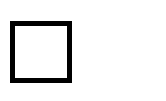        SI      NO      NOTitoli culturali coerenti con l’area tematica di interventoTitoli culturali coerenti con l’area tematica di interventoTitoli culturali coerenti con l’area tematica di interventoTitoli culturali coerenti con l’area tematica di interventoTitoli culturali coerenti con l’area tematica di interventoTitoli culturali coerenti con l’area tematica di interventoLaureaLaureaLaureaLaureaLaureaLaureaLaurea inLaurea inconseguita ilconseguita ilpressopressocon votazione con votazione Dottorato ricercaDottorato ricercaDottorato ricercaDottorato ricercaDottorato ricercaDottorato ricercaDottorato inDottorato inconseguito ilconseguito ilpressopressocon il superamento dell’esame finalecon il superamento dell’esame finaleMaster I livello, Specializzazione e perfezionamento annualeMaster I livello, Specializzazione e perfezionamento annualeMaster I livello, Specializzazione e perfezionamento annualeMaster I livello, Specializzazione e perfezionamento annualeMaster I livello, Specializzazione e perfezionamento annualeMaster I livello, Specializzazione e perfezionamento annuale1.Master I livello/corso di perfezionamento in1.Master I livello/corso di perfezionamento inconseguito ilconseguito ildi durata (in ore e CFU)di durata (in ore e CFU)di durata (in ore e CFU)di durata (in ore e CFU)pressopressocon il superamento dell’esame finalecon il superamento dell’esame finalecon il superamento dell’esame finalecon il superamento dell’esame finale2. …2. …Master II livello, Specializzazione e perfezionamento pluriennaleMaster II livello, Specializzazione e perfezionamento pluriennaleMaster II livello, Specializzazione e perfezionamento pluriennaleMaster II livello, Specializzazione e perfezionamento pluriennaleMaster II livello, Specializzazione e perfezionamento pluriennaleMaster II livello, Specializzazione e perfezionamento pluriennale1.Master II livello in1.Master II livello in1.Master II livello in1.Master II livello inconseguito ilconseguito ilconseguito ilconseguito ildi durata (in ore e CFU)di durata (in ore e CFU)di durata (in ore e CFU)di durata (in ore e CFU)pressopressopressopressocon il superamento dell’esame finalecon il superamento dell’esame finalecon il superamento dell’esame finalecon il superamento dell’esame finale2…2…2…2…Certificazione ECDLCertificazione ECDLCertificazione ECDLCertificazione ECDLCertificazione ECDLCertificazione ECDL1.Corso di formazione1.Corso di formazione1.Corso di formazione1.Corso di formazioneconseguito ilconseguito ilconseguito ilconseguito ildi duratadi duratadi duratadi duratalivello raggiuntolivello raggiuntolivello raggiuntolivello raggiuntopressopressopressopresso2.…2.…2.…2.…EsperienzeEsperienzeEsperienzeEsperienzeEsperienzeEsperienzeEsperienze in qualità di Formatore per l'area tematica di interventoEsperienze in qualità di Formatore per l'area tematica di interventoEsperienze in qualità di Formatore per l'area tematica di interventoEsperienze in qualità di Formatore per l'area tematica di interventoEsperienze in qualità di Formatore per l'area tematica di interventoEsperienze in qualità di Formatore per l'area tematica di intervento       SI       SI       SI       SI      NO      NO      NO      NO